PSP- PETRA PETKOVIĆUtorak, 29.09.2020.AKTIVNOST: IMENOVANJE JESENSKIH PLODOVAOPIS AKTIVNOSTI: IMENUJ JESENSKE PLODOVE NA SLICI. IZREŽI IH I STAVI (ZALIJEPI) U KOŠARICU. OBOJAJ KOŠARICU!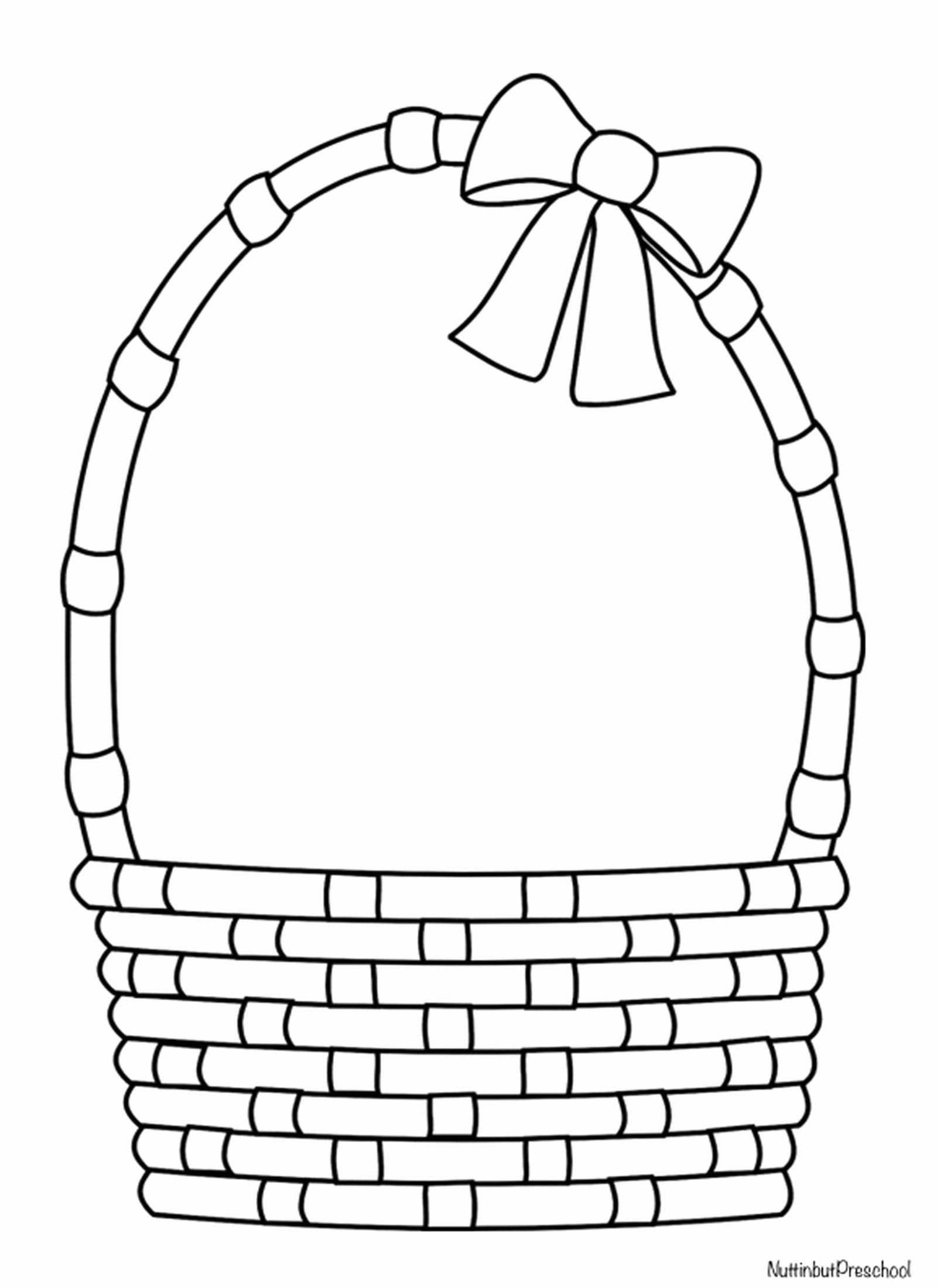 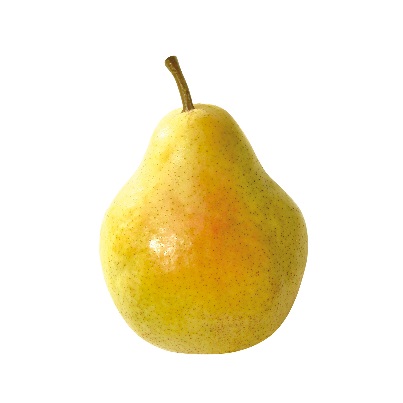 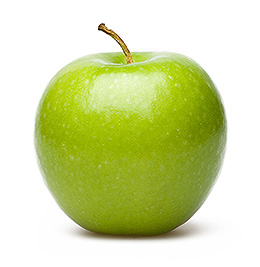 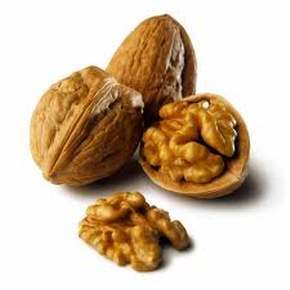 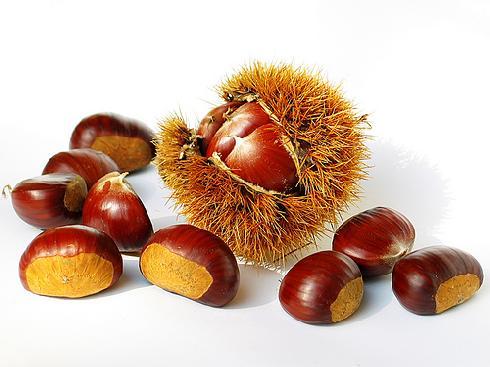 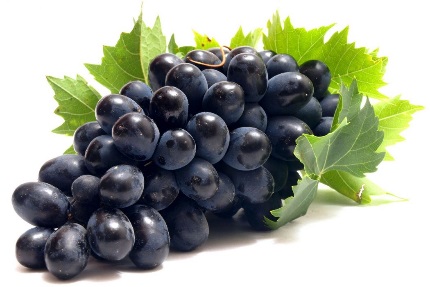 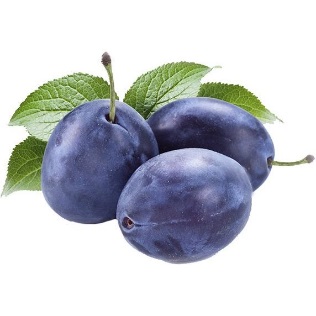 